О реализации мероприятий добровольческих (волонтерских) объединений в сфере культуры Можгинского района Заслушав информацию начальника Управления культуры, спорта и молодежи Администрации муниципального образования «Муниципальный округ Можгинский район Удмуртской Республики», руководствуясь Уставом муниципального образования «Муниципальный округ Можгинский район Удмуртской Республики»,СОВЕТ ДЕПУТАТОВ РЕШИЛ:Информацию о реализации мероприятий добровольческих (волонтерских) объединений в сфере культуры Можгинского района принять к сведению (прилагается).Опубликовать настоящее решение  в информационно-телекоммуникационной сети «Интернет» на официальном сайте  муниципального образования «Муниципальный округ Можгинский район Удмуртской Республики».Председатель Совета депутатов муниципального образования «Муниципальный округ Можгинский районУдмуртской Республики»                                                                                 Г. П. Королькова           г. Можга    15  февраля  2023 года           № _____Проект вносит:Заместитель главы Администрации района по социальным вопросам                                                                                                         М. Н. СарычеваСогласовано:Председатель Совета депутатовмуниципального образования «Муниципальный округ Можгинский районУдмуртской Республики»                                                                                                          Г. П. КорольковаГлава муниципального образования  «Муниципальный округ Можгинский районУдмуртской Республики»                                                                                                          А. Г. ВасильевЗаместитель начальника отдела организационно-кадровой и правовой работы - юрисконсульт                                                                                          В.Е. АлексееваПриложениек решению Совета депутатовМО  «Муниципальный округ Можгинский район Удмуртской Республики» от 15 февраля 2023 года № ____О реализации мероприятий добровольческих (волонтерских) объединений в сфере культуры Можгинского районаВсе стабильней становится работа с людьми, которые бескорыстно помогают в различных направлениях деятельности работникам культуры. В культурном волонтерстве задействованы жители села, обладающее активной жизненной позицией, неравнодушные к событиям в своих населенных пунктах. Программа «Волонтеры культуры» вошла в  федеральный проект «Творческие люди» национального проекта «Культура» Данная работа была инициирована Президентом РФ Путиным В.В. и утверждена Указом Президента Российской Федерации от 7 мая 2018 года № 204 «О национальных целях и стратегических задачах развития Российской Федерации на период до 2024 года». Его реализация началась 1 января 2019 года.В нашем районе работа с волонтерами культуры началась с 2020 года. На сегодняшний день в районе работает 319 волонтеров культуры разного возраста и разного социального положения, 35 из них зарегистрированы на портале «Добровольцы РФ».Волонтерские отряды  в сфере культуры работают по 2-м направлениям -  волонтеры культуры и серебряное волонтерство, но по факту работа ведется еще по нескольким направлениям – событийное, спортивное, социальное, экологическое и гражданско-патриотического воспитания.	Работа в сфере добровольчества организована и ведется по двум возрастным направлениям – работа с детьми и молодежью – 9 отрядов (100 чел) и организация работы «серебряных волонтеров» 3 (29). Кроме этого нужно сказать, что кроме «официально» оформленных волонтерских отрядов, в каждом учреждении культуры работают добровольные помощники, которые оказывают помощь при подготовке и проведении мероприятий: разносят рекламу, помогают в создании реквизита, оказывают помощь в технической и информационной деятельности (видео, фото). Специалисты Дома культуры привлекают добровольцев-жителей для помощи в организации и проведении массово-зрелищных и спортивных мероприятий в Рождественские праздники, Масленица, Троица, «Гырон Быдтон» организации онлайн-мероприятий.В течение 2022 года волонтеры культуры участвовали в мероприятиях различной направленности. Но прежде всего, они были задействованы в акциях, имеющих гражданско-патриотическую направленность и социальную значимость. В районе массово прошла акция «Новый год в каждый дом», где волонтеры культуры поздравили с новым годом на дому инвалидов и пожилых. Большая работа была проведена в рамках (весенней и осенней) общероссийской антинаркотической акции  «Сообщи, где торгуют смертью!" и в антинаркотическом месячнике (июнь). В Вишурском ДК волонтеры "ВНВ" провели соревнования по волейболу среди команд Н.Вишура, Кватчей и Поршура. В Большеучинском и Верхнеюринском ДК прошли просмотры фильмов - «Умей сказать « нет» и «Дорога в никуда». В ряде Домов культуры были оформлены выставки «Сообщи, где торгуют смертью»,  где были размещены материалы: список телефонов горячих линий, брошюры по пропаганде здорового образа жизни, антинаркотические брошюры и фотографии. Большая работа была проведена волонтерами при подготовке к празднованию 77-летия Победы. Была проведена работа по уборке мусора, облагораживанию территории вокруг обелисков и памятных мест. Участие в работе по косметическому ремонту памятников. Участники волонтерских отрядов приняли участие во Всероссийских  акциях «Сад памяти», «Герань Победы», «Георгиевская ленточка». В Вишурском ДК проведена акция «Успей сказать «Спасибо». Познакомили с историей праздника, значением вежливых слов, правилами поведения. Установили в Доме культуры и Вишурской школе "Вежливую почту". У всех желающих была возможность подготовить "открытки-спасибочки", написать слова благодарности учителям, поварам, уборщицам, друг другу, соседу, продавцам, врачам и т.д. «Вежливая почта» работала и на странице Нижневишурского ДК в ВКонтакте.Волонтеры Горнякского, Вишурского, Новобиинского ДК провели Акцию «Тодиськоды-а, ти?»/ « Знаете ли Вы?»/, посвященная к дню родного языка. Организовали и провели акцию «Уж доры - удмурт дэремен» («На работу - в удмуртском платье»).С 2021 года при Староюберинском ДК начал работать Тур выходного дня «Емелины забавы».  Основная работа данного маршрута тоже лежит на волонтерах - встреча гостей, приготовление табаней и каши,  обустройство и проведение субботников на территории «Юбери Парка» и памятника, помощь в проведении конкурсов и игр (в 2023 году мы запланировали денежные средства на брендированную продукцию для  Ст.Юберинского ДК).  	23 и 24 мая работники  культуры, волонтеры  присоединились к акции "Всероссийский день заботы о памятниках истории и культуры". Была проведена большая работа  по благоустройству территории и ремонту памятников истории (Если к 9 мая мы занимаемся ремонтом и реконструкцией памятников Вов, то в период данной акции мы работаем по благоустройству территорий значимых мест – исток реки Валы, Чем-Учинский каньон, Кудыкина гора, а также работа по благоустройству территорий Храмов Можгинского района). В летний период, в целях профилактики здорового образа жизни, решению занятости несовершеннолетних граждан в период летних каникул,в 2022 году работали  4 программы по трудоустройству подростков – в Черемушкинском ДК и Черемушкинской сельской библиотеке, Старокаксинском ДК и программа ООН, по которой было организовано 15 площадок для детей младшего возраста. Трудоустроено 26 человек, в том числе  19 человек из многодетных и малообеспеченных семей. Многие виды работ для подростков запрещены, поэтому  наряду с подростками, большая роль в реализации планов отведена волонтерам – взрослым помощникам, без помощи которых детям в работе не справиться.Осенью, при поддержке волонтеров, были проведены Акция «Капля жизни», Декада пожилых, мероприятия ко Дню государственности УР и Дню народного единства. Все волонтерские отряды района принимают участие во Всероссийской акции «Своих не бросаем».Не первый год «серебряные волонтеры» Новобиинского ДК  работают с детьми реабилитационного центра г.Можги. Два раза в год, ежегодно к 8 марта и 31 августа  совместно с сельской библиотекой и председателем Совета ветераны д.Н.Бия посещают социально-реабилитационный центр, поздравляют сотрудников с  8 марта и наступающим Днём знаний - передают для детей сладкие подарки и цветы, чтобы каждый ребёнок не остался без букета на 1 сентября учителю. Проводят для детей интерактивные программы.С 2018 года ведется сотрудничество с волонтерским отрядом исправительной колонии (ИК№6) ст.Люга. Волонтеры исправительной колонии изготавливают заготовки для  сувенирной продукции. Работа с этим отрядом будет продолжена и далее.С августа 2022 в д.М.Сюга и с.Пычас  началась реализация Республиканской  программы «Удмуртское долголетие».  Работа ведется под руководством «серебряных» волонтеров Кирдяевой Т.С. и Гориной А.М. и должна объединить в своих рядах не менее 150 человек. Работа по данной программе ведется по нескольким направлениям – скандинавская ходьба, ЛФК, шашки-шахматы.27 января в зале заседаний Управления культуры Можгинского района состоялся обучающий семинар для работников культуры «Навигатор добровольчества».
Для проведения семинара были приглашены специалисты отдела проектной деятельности Республиканского дома народного творчества Злобина Алина Вячеславовна и Фарина Евгений Владимирович.
На семинаре изучили:
- практики работы волонтеров в УР и РФ;
- проектную деятельность в сфере добровольчества;
- работу волонтеров на платформах «Доброволец.ру» и «Твой час».В июне три работника культуры приняли участие в Республиканском образовательном форум-интенсиве волонтеров культуры «Валче». Проект направлен на выявление лидеров волонтерского движения в сфере культуры, обучение их социальному проектированию. В ноябре 2 человека приняли участие в Республиканском профилактическом интенсиве для волонтеров.Итогом работы за 2022 год стал районный Форум волонтеров «Мы вместе», который прошел 28 ноября  в Малосюгинском ДК. На этот Форум мы пригласили  волонтеров культуры, образования и «серебряных волонтеров». На Форуме были подведены итоги работы за 2022 год и отмечены лучшие отряды.  После торжественной части, для участников  форума были проведены встречи с лидерами волонтерского движения Удмуртской Республики, которые рассказали о лучших практиках используемых в работе волонтеров.Основным достижением в работе по добровольчеству и волонтерству можно считать то, что в октябре 2021 года  в программу «Развитие культуры Можгинского района» были внесены дополнения, направленные на поддержку добровольчества (волонтерства) в сфере культуры и заложены средства на проведение данных видов работ. В 2022 году это были 50 тыс. руб. На 2023 год запланировано 100 тыс. руб. (Постановление Администрации МО «Можгинский район» от 22.10.2021г. № 666 «О внесении изменений в муниципальную программу муниципального образования «Можгинский район» «Развитие культуры»).Волонтерская деятельность населению понятна и приятна. Взрослое население все еще помнит тимуровское движение.  Участие населения в волонтерском движении способствует изменению мировоззрения самих людей, которые развивают свои умения и навыки, удовлетворяют потребность в общении и самоуважении, осознают свою полезность и нужность, развивают в себе важные личностные качества, на деле следуют своим моральным принципам. Но с другой стороны - волонтёрство в сфере культуры совершенно не похоже на традиционную «практику» — «волонтеры культуры» формируют «лицо» пространства: контактируют с посетителями клуба, помогают в организации выставок, лекций, выступлений и мастер-классов, организуют работу в Интернет-пространстве. В ряде Домов культуры стало хорошей практикой привлечение добровольных помощников – волонтеров для работы по ведению клубных формирований. Так в Черемушкинском ДК 3 клубных формирования ведут волонтеры, в Тракторском ДК – 2 клубных формирования, В Большесибинском ДК – 1, в Староюберинском ДК – 1, в Поршурском  ДК экскурсии на туристическом маршруте ведет диакон местной церкви. В основном, это люди находящиеся на заслуженном отпуске, но полные сил и энергии, а главное – специалисты своего дела.Работа в сфере волонтёрства – для детей и подростков - это шанс попробовать себя в разнообразных сферах и таким образом выбрать будущую профессию, а для пожилых прекрасная возможность для общения.СОВЕТ ДЕПУТАТОВМУНИЦИПАЛЬНОГО ОБРАЗОВАНИЯ«МУНИЦИПАЛЬНЫЙ ОКРУГ МОЖГИНСКИЙ РАЙОНУДМУРТСКОЙ РЕСПУБЛИКИ»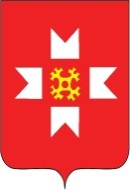  «УДМУРТ ЭЛЬКУНЫСЬМОЖГА  ЁРОСМУНИЦИПАЛ ОКРУГ»МУНИЦИПАЛ КЫЛДЫТЭТЫСЬДЕПУТАТЪЁСЛЭН КЕНЕШСЫ                                                                     РЕШЕНИЕ                                      ПРОЕКТ                                                                       РЕШЕНИЕ                                      ПРОЕКТ                                                                       РЕШЕНИЕ                                      ПРОЕКТ  Количество волонтеров культуры 319Количество волонтерских объединений/отрядов в области культуры, действующих в ДК12Количество проведенных мероприятий с участием волонтеров культуры 261Количество волонтеров культуры до 14 лет45Количество волонтеров культуры от 15 до 35 лет105Количество волонтеров культуры от 36 до 55 лет39Количество волонтеров культуры от 56 лет и старше130Количество волонтеров культуры в районе, зарегистрированных на портале «Добровольцы РФ» https://xn—90acesaqsbbbreoa5e3dp.xn—p1ai/35№ п/пКлубные формированиеФИО руководителяЧеремушкинский ЦСДК1«Цветовод» клубПавлова Галина МихайловнаУборщица ДК2«Правослание» клубШиляева Татьяна Ивановнапенсионерка3«Позитив» клубШиробокова Оксана Васильевнажена мобилизованногоБольшесибинский ЦСДК4«Кибашлыос» клубСпиридонова Галина АнатольевнапенсионеркаСтароюберинский СДК5«Талантики» клуб по дек-приклад. творчествуОсипова Надежда Ивановнауборщица ДКТракторский СДК6«Зарни сизьыл»Фольклорный ансамбльРылова Римма Иосифовнапенсионерка7«Женские секреты»клубЯкимова Галина СеменовнапенсионеркаПоршурский СДК8«ТУР-Поршур»туристический маршрутДмитриев Владимир АнатольевичДиакон Свято-Никольского храма